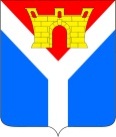 АДМИНИСТРАЦИЯ УСТЬ-ЛАБИНСКОГО ГОРОДСКОГО ПОСЕЛЕНИЯ  УСТЬ-ЛАБИНСКОГО РАЙОНА П О С Т А Н О В Л Е Н И Еот 27.12.2021                                                                                                 № 1107город Усть-ЛабинскОб утверждении муниципальной программы «Противодействие коррупции»В соответствии с Федеральным законом от 06 октября 2003 года
№ 131-ФЗ «Об общих принципах организации местного самоуправления в Российской Федерации», Федеральным законом от 25 декабря 2008 года № 273-ФЗ «О противодействии коррупции», руководствуясь Указом Президента Российской Федерации от 16 августа 2021 года № 478 «О Национальном плане противодействия коррупции на 2021 – 2024 годы», распоряжением главы администрации (губернатора) Краснодарского края от 30 сентября 2008 года       № 789-р «О мерах по противодействию коррупции в Краснодарском крае»                    п о с т а н о в л я ю:1. Утвердить муниципальную программу «Противодействие
коррупции» (прилагается).2. Отделу по общим и организационным вопросам администрации
Усть-Лабинского городского поселения Усть-Лабинского района (Владимирова) разместить настоящее постановление на официальном сайте администрации Усть-Лабинского городского поселения Усть-Лабинского района в информационно-телекоммуникационной сети «Интернет».3. Контроль за выполнением настоящего постановления оставляю за собой.4. Постановление вступает в силу с 1 января 2022 года.ГлаваУсть-Лабинского городского поселенияУсть-Лабинского района						       С.А. ГайнюченкоПРИЛОЖЕНИЕк постановлением администрации
Усть-Лабинского городского поселения
Усть-Лабинского районаот 27.12.2021  № 1107ПАСПОРТмуниципальной программы «Противодействие коррупции»Целевые показатели муниципальной программыОценка эффективности и социально-экономических последствий реализации муниципальной программы «Противодействие коррупции» (далее – муниципальная программа) проводится на основе системы критериев, которые представляют собой не только количественные показатели, но и качественные характеристики и описания. Система критериев обеспечит мониторинг реальной динамики изменений в антикоррупционной сфере за оцениваемый период с целью уточнения или корректировки поставленных задач.Ожидаемыми результатами реализации муниципальной программы являются:совершенствование системы противодействия коррупции в Усть-Лабинском городском поселении Усть-Лабинского района;обеспечение контроля за деятельностью муниципальных служащих;обеспечение привлечения муниципальных служащих к ответственности за совершенные ими коррупционные правонарушения;обеспечение информационной прозрачности деятельности при разработке, принятии решений по важнейшим вопросам безопасности Усть-Лабинского городского поселения Усть-Лабинского района, в том числе по реализации мер антикоррупционной деятельности.Выполнение задач муниципальной программы оценивается следующими целевыми индикаторами (показателями):доля выполненных мероприятий, предусмотренных муниципальной программой к реализации в соответствующем году, от общего количества мероприятий;доля нормативных правовых актов и проектов нормативных правовых актов, разработанных администрацией в соответствующем году, в отношении которых проведена обязательная антикоррупционная экспертиза, от их общего количества;доля вынесенных в соответствующем году на рассмотрение комиссии по соблюдению требований к служебному поведению муниципальных служащих и урегулированию конфликта интересов администрации вопросов, связанных с нарушением муниципальными служащими требований действующего законодательства, от общего количества таких нарушений, выявленных в администрации в соответствующем году;количество муниципальных служащих, прошедших обучение (повышение квалификации) по антикоррупционным программам;доля уведомлений муниципальных служащих о фактах обращения в целях склонения их к совершению коррупционных правонарушений, рассмотренных на комиссии, от общего количества уведомлений, направленных представителю нанимателя;доля уведомлений муниципальных служащих о получении подарка в связи с их должностным положением или исполнением ими служебных (должностных) обязанностей, направленных для рассмотрения в установленном порядке, от общего количества указанных уведомлений.доля размещенных на сайте Усть-Лабинского городского поселения Усть-Лабинского района в информационно-телекоммуникационной сети «Интернет» проектов нормативных правовых актов, разработанных администрацией в соответствующем году, для обеспечения возможности проведения их независимой антикоррупционной экспертизы от общего количества таких проектов.Значения целевых индикаторов (показателей) указаны в приложении № 1 к муниципальной программе.Перечень основных мероприятий муниципальной программыОсновные мероприятия муниципальной программы приведены в приложении № 2 к муниципальной программе.Методика оценки эффективности реализации муниципальной программыОценка эффективности реализации муниципальной программы осуществляется по итогам ее реализации за весь период реализации настоящей муниципальной программы.Оценка эффективности реализации муниципальной программы осуществляется с использованием следующих показателей:сокращение количества установленных фактов несоблюдения
муниципальными служащими обязанностей, ограничений, запретов и
требований к служебному поведению;уменьшение количества выявленных коррупционных правонарушений
совершенных должностными лицами администрации поселения при
исполнении должностных обязанностей;уменьшение количества нарушений действующего законодательства по
использованию имущества, находящегося в собственности городского поселения;сокращение количества нарушений действующего законодательства при размещении и исполнении муниципального заказа;уменьшение количества нарушений действующего законодательства при использовании бюджетных средств;уменьшение количества заявлений, жалоб граждан, организаций,
поступивших в администрацию поселения, сталкивавшихся в период действия
Программы с проявлениями коррупции;повышение правовой грамотности населения.Механизм реализации муниципальной программы и контроль за ее выполнением
         Контроль за реализацией муниципальной программы осуществляется главой Усть-Лабинского городского поселения Усть-Лабинского района. Ответственность за своевременное и качественное выполнение мероприятий муниципальной программы несут их исполнители.Для исполнения мероприятий по реализации муниципальной программы могут создаваться комиссии, группы, которые должны представлять отчеты о
деятельности, в целях которой они создаются, в установленные сроки, и будут
нести ответственность за качественное и своевременное выполнение
поручений.Начальник юридического отдела администрацииУсть-Лабинского городского поселенияУсть-Лабинского района						        Д.Л. ГорностаевПриложение №1к муниципальной программе «Противодействие коррупции»Цели, задачи и целевые показатели муниципальной программы «Противодействие коррупции»Начальник юридического отдела администрацииУсть-Лабинского городского поселенияУсть-Лабинского района                                                                                                                                        Д.Л. ГорностаевНачальник юридического отдела администрацииУсть-Лабинского городского поселенияУсть-Лабинского района                                                                                                                                        Д.Л. ГорностаевКоординатор муниципальной программыЮридический отдел администрации Усть-Лабинского
городского поселения Усть-Лабинского района.Юридический отдел администрации Усть-Лабинского
городского поселения Усть-Лабинского района.Юридический отдел администрации Усть-Лабинского
городского поселения Усть-Лабинского района.Юридический отдел администрации Усть-Лабинского
городского поселения Усть-Лабинского района.Юридический отдел администрации Усть-Лабинского
городского поселения Усть-Лабинского района.Участники муниципальной программыОтраслевые (функциональные) органы администрации Усть-Лабинского городского поселения Усть-Лабинского района.Отраслевые (функциональные) органы администрации Усть-Лабинского городского поселения Усть-Лабинского района.Отраслевые (функциональные) органы администрации Усть-Лабинского городского поселения Усть-Лабинского района.Отраслевые (функциональные) органы администрации Усть-Лабинского городского поселения Усть-Лабинского района.Отраслевые (функциональные) органы администрации Усть-Лабинского городского поселения Усть-Лабинского района.Подпрограммы муниципальной программыНе предусмотрены.Не предусмотрены.Не предусмотрены.Не предусмотрены.Не предусмотрены.Цели муниципальной программыОбеспечение защиты прав и законных интересов граждан, общества и государства от коррупции. Снижение уровня коррупции при исполнении органами местного самоуправления городского поселения муниципальных функций и предоставлении муниципальных услуг. Устранение причин и условий, порождающих коррупцию.Совершенствование организационных основ противодействия коррупции в городском поселении.Обеспечение защиты прав и законных интересов граждан, общества и государства от коррупции. Снижение уровня коррупции при исполнении органами местного самоуправления городского поселения муниципальных функций и предоставлении муниципальных услуг. Устранение причин и условий, порождающих коррупцию.Совершенствование организационных основ противодействия коррупции в городском поселении.Обеспечение защиты прав и законных интересов граждан, общества и государства от коррупции. Снижение уровня коррупции при исполнении органами местного самоуправления городского поселения муниципальных функций и предоставлении муниципальных услуг. Устранение причин и условий, порождающих коррупцию.Совершенствование организационных основ противодействия коррупции в городском поселении.Обеспечение защиты прав и законных интересов граждан, общества и государства от коррупции. Снижение уровня коррупции при исполнении органами местного самоуправления городского поселения муниципальных функций и предоставлении муниципальных услуг. Устранение причин и условий, порождающих коррупцию.Совершенствование организационных основ противодействия коррупции в городском поселении.Обеспечение защиты прав и законных интересов граждан, общества и государства от коррупции. Снижение уровня коррупции при исполнении органами местного самоуправления городского поселения муниципальных функций и предоставлении муниципальных услуг. Устранение причин и условий, порождающих коррупцию.Совершенствование организационных основ противодействия коррупции в городском поселении.Задачи муниципальной программыСовершенствование механизмов противодействия
коррупции в органах местного самоуправления
администрации городского поселения.Выявление причин и условий, порождающих
коррупцию, минимизация и (или) ликвидация
последствий коррупции.Совершенствование организации деятельности
органов местного самоуправления городского
поселения в сфере размещения муниципальных
заказов.Формирование антикоррупционного общественного
сознания, нетерпимости к проявлениям коррупции.Совершенствование механизмов противодействия
коррупции в органах местного самоуправления
администрации городского поселения.Выявление причин и условий, порождающих
коррупцию, минимизация и (или) ликвидация
последствий коррупции.Совершенствование организации деятельности
органов местного самоуправления городского
поселения в сфере размещения муниципальных
заказов.Формирование антикоррупционного общественного
сознания, нетерпимости к проявлениям коррупции.Совершенствование механизмов противодействия
коррупции в органах местного самоуправления
администрации городского поселения.Выявление причин и условий, порождающих
коррупцию, минимизация и (или) ликвидация
последствий коррупции.Совершенствование организации деятельности
органов местного самоуправления городского
поселения в сфере размещения муниципальных
заказов.Формирование антикоррупционного общественного
сознания, нетерпимости к проявлениям коррупции.Совершенствование механизмов противодействия
коррупции в органах местного самоуправления
администрации городского поселения.Выявление причин и условий, порождающих
коррупцию, минимизация и (или) ликвидация
последствий коррупции.Совершенствование организации деятельности
органов местного самоуправления городского
поселения в сфере размещения муниципальных
заказов.Формирование антикоррупционного общественного
сознания, нетерпимости к проявлениям коррупции.Совершенствование механизмов противодействия
коррупции в органах местного самоуправления
администрации городского поселения.Выявление причин и условий, порождающих
коррупцию, минимизация и (или) ликвидация
последствий коррупции.Совершенствование организации деятельности
органов местного самоуправления городского
поселения в сфере размещения муниципальных
заказов.Формирование антикоррупционного общественного
сознания, нетерпимости к проявлениям коррупции.Перечень целевых показателей муниципальной программыОрганизация мероприятий по профессиональному развитию в области противодействия коррупции для муниципальных служащих, в должностные обязанности которых входит участие в противодействии коррупции.Организация мероприятий по профессиональному развитию в области противодействия коррупции для муниципальных служащих, в должностные обязанности которых входит участие в противодействии коррупции.Организация мероприятий по профессиональному развитию в области противодействия коррупции для муниципальных служащих, в должностные обязанности которых входит участие в противодействии коррупции.Организация мероприятий по профессиональному развитию в области противодействия коррупции для муниципальных служащих, в должностные обязанности которых входит участие в противодействии коррупции.Организация мероприятий по профессиональному развитию в области противодействия коррупции для муниципальных служащих, в должностные обязанности которых входит участие в противодействии коррупции.Этапы и срокиРеализации муниципальной программыМуниципальная программа реализуется в 2022 – 2024 годах.Муниципальная программа реализуется в 2022 – 2024 годах.Муниципальная программа реализуется в 2022 – 2024 годах.Муниципальная программа реализуется в 2022 – 2024 годах.Муниципальная программа реализуется в 2022 – 2024 годах.Объем финансирования муниципальной программы, тыс.рублейвсегов разрезе источников финансированияв разрезе источников финансированияв разрезе источников финансированияв разрезе источников финансированияГоды реализациивсегофедеральный бюджеткраевой бюджетместный бюджетвнебюджетные источники202220,00020,00202320,00020,00202420,00020,00Всего 60,00060,00расходы, связанные с реализацией проектов или программрасходы, связанные с реализацией проектов или программрасходы, связанные с реализацией проектов или программрасходы, связанные с реализацией проектов или программрасходы, связанные с реализацией проектов или программрасходы, связанные с реализацией проектов или программ202220,00020,00202320,00020,00202420,00020,00Всего 60,00060,00Nп/пНаименование целевого показателяЕдиница измеренияСтатус*Значение показателейЗначение показателейЗначение показателейNп/пНаименование целевого показателяЕдиница измеренияСтатус*2022 год2023 год2024 год12345671Муниципальная программа «Противодействие коррупции»Муниципальная программа «Противодействие коррупции»Муниципальная программа «Противодействие коррупции»Муниципальная программа «Противодействие коррупции»Муниципальная программа «Противодействие коррупции»Муниципальная программа «Противодействие коррупции»Цели: Обеспечение защиты прав и законных интересов граждан, общества и государства от коррупции. Снижение уровня коррупции при исполнении органами местного самоуправления городского поселения муниципальных функций и предоставлении муниципальных услуг. Устранение причин и условий, порождающих коррупцию.Совершенствование организационных основ противодействия коррупции в городском поселении.Цели: Обеспечение защиты прав и законных интересов граждан, общества и государства от коррупции. Снижение уровня коррупции при исполнении органами местного самоуправления городского поселения муниципальных функций и предоставлении муниципальных услуг. Устранение причин и условий, порождающих коррупцию.Совершенствование организационных основ противодействия коррупции в городском поселении.Цели: Обеспечение защиты прав и законных интересов граждан, общества и государства от коррупции. Снижение уровня коррупции при исполнении органами местного самоуправления городского поселения муниципальных функций и предоставлении муниципальных услуг. Устранение причин и условий, порождающих коррупцию.Совершенствование организационных основ противодействия коррупции в городском поселении.Цели: Обеспечение защиты прав и законных интересов граждан, общества и государства от коррупции. Снижение уровня коррупции при исполнении органами местного самоуправления городского поселения муниципальных функций и предоставлении муниципальных услуг. Устранение причин и условий, порождающих коррупцию.Совершенствование организационных основ противодействия коррупции в городском поселении.Цели: Обеспечение защиты прав и законных интересов граждан, общества и государства от коррупции. Снижение уровня коррупции при исполнении органами местного самоуправления городского поселения муниципальных функций и предоставлении муниципальных услуг. Устранение причин и условий, порождающих коррупцию.Совершенствование организационных основ противодействия коррупции в городском поселении.Цели: Обеспечение защиты прав и законных интересов граждан, общества и государства от коррупции. Снижение уровня коррупции при исполнении органами местного самоуправления городского поселения муниципальных функций и предоставлении муниципальных услуг. Устранение причин и условий, порождающих коррупцию.Совершенствование организационных основ противодействия коррупции в городском поселении.Задачи: Совершенствование механизмов противодействия коррупции в органах местного самоуправления администрации городского поселения.Выявление причин и условий, порождающих коррупцию, минимизация и (или) ликвидация последствий коррупции.Совершенствование организации деятельности органов местного самоуправления городского поселения в сфере размещения муниципальных заказов.Формирование антикоррупционного общественного сознания, нетерпимости к проявлениям коррупции.Задачи: Совершенствование механизмов противодействия коррупции в органах местного самоуправления администрации городского поселения.Выявление причин и условий, порождающих коррупцию, минимизация и (или) ликвидация последствий коррупции.Совершенствование организации деятельности органов местного самоуправления городского поселения в сфере размещения муниципальных заказов.Формирование антикоррупционного общественного сознания, нетерпимости к проявлениям коррупции.Задачи: Совершенствование механизмов противодействия коррупции в органах местного самоуправления администрации городского поселения.Выявление причин и условий, порождающих коррупцию, минимизация и (или) ликвидация последствий коррупции.Совершенствование организации деятельности органов местного самоуправления городского поселения в сфере размещения муниципальных заказов.Формирование антикоррупционного общественного сознания, нетерпимости к проявлениям коррупции.Задачи: Совершенствование механизмов противодействия коррупции в органах местного самоуправления администрации городского поселения.Выявление причин и условий, порождающих коррупцию, минимизация и (или) ликвидация последствий коррупции.Совершенствование организации деятельности органов местного самоуправления городского поселения в сфере размещения муниципальных заказов.Формирование антикоррупционного общественного сознания, нетерпимости к проявлениям коррупции.Задачи: Совершенствование механизмов противодействия коррупции в органах местного самоуправления администрации городского поселения.Выявление причин и условий, порождающих коррупцию, минимизация и (или) ликвидация последствий коррупции.Совершенствование организации деятельности органов местного самоуправления городского поселения в сфере размещения муниципальных заказов.Формирование антикоррупционного общественного сознания, нетерпимости к проявлениям коррупции.Задачи: Совершенствование механизмов противодействия коррупции в органах местного самоуправления администрации городского поселения.Выявление причин и условий, порождающих коррупцию, минимизация и (или) ликвидация последствий коррупции.Совершенствование организации деятельности органов местного самоуправления городского поселения в сфере размещения муниципальных заказов.Формирование антикоррупционного общественного сознания, нетерпимости к проявлениям коррупции.1.1количество муниципальных служащих, прошедших обучение (повышение квалификации) по антикоррупционным программамчеловек111Приложение №2к муниципальной программе «Противодействие коррупции»Перечень 
основных мероприятий муниципальной программы «Противодействие коррупции»Приложение №2к муниципальной программе «Противодействие коррупции»Перечень 
основных мероприятий муниципальной программы «Противодействие коррупции»Приложение №2к муниципальной программе «Противодействие коррупции»Перечень 
основных мероприятий муниципальной программы «Противодействие коррупции»Приложение №2к муниципальной программе «Противодействие коррупции»Перечень 
основных мероприятий муниципальной программы «Противодействие коррупции»Приложение №2к муниципальной программе «Противодействие коррупции»Перечень 
основных мероприятий муниципальной программы «Противодействие коррупции»Приложение №2к муниципальной программе «Противодействие коррупции»Перечень 
основных мероприятий муниципальной программы «Противодействие коррупции»Приложение №2к муниципальной программе «Противодействие коррупции»Перечень 
основных мероприятий муниципальной программы «Противодействие коррупции»Приложение №2к муниципальной программе «Противодействие коррупции»Перечень 
основных мероприятий муниципальной программы «Противодействие коррупции»Приложение №2к муниципальной программе «Противодействие коррупции»Перечень 
основных мероприятий муниципальной программы «Противодействие коррупции»Приложение №2к муниципальной программе «Противодействие коррупции»Перечень 
основных мероприятий муниципальной программы «Противодействие коррупции»Приложение №2к муниципальной программе «Противодействие коррупции»Перечень 
основных мероприятий муниципальной программы «Противодействие коррупции»№
п/пНаименование мероприятияСтатус (*)Годы реализацииОбъем финансирования, тыс. рублейОбъем финансирования, тыс. рублейОбъем финансирования, тыс. рублейОбъем финансирования, тыс. рублейОбъем финансирования, тыс. рублейНепосредственный результат реализации мероприятияМуниципальный заказчик, исполнитель основного мероприятия№
п/пНаименование мероприятияСтатус (*)Годы реализациивсегов разрезе источников финансированияв разрезе источников финансированияв разрезе источников финансированияв разрезе источников финансированияНепосредственный результат реализации мероприятияМуниципальный заказчик, исполнитель основного мероприятия№
п/пНаименование мероприятияСтатус (*)Годы реализациивсегофедеральный бюджеткраевой бюджетместный бюджетвнебюджетные источникиНепосредственный результат реализации мероприятияМуниципальный заказчик, исполнитель основного мероприятия12345678910111Цели: Обеспечение защиты прав и законных интересов граждан, общества и государства от коррупции. Снижение уровня коррупции при исполнении органами местного самоуправления городского поселения муниципальных функций и предоставлении муниципальных услуг. Устранение причин и условий, порождающих коррупцию.Совершенствование организационных основ противодействия коррупции в городском поселении.Цели: Обеспечение защиты прав и законных интересов граждан, общества и государства от коррупции. Снижение уровня коррупции при исполнении органами местного самоуправления городского поселения муниципальных функций и предоставлении муниципальных услуг. Устранение причин и условий, порождающих коррупцию.Совершенствование организационных основ противодействия коррупции в городском поселении.Цели: Обеспечение защиты прав и законных интересов граждан, общества и государства от коррупции. Снижение уровня коррупции при исполнении органами местного самоуправления городского поселения муниципальных функций и предоставлении муниципальных услуг. Устранение причин и условий, порождающих коррупцию.Совершенствование организационных основ противодействия коррупции в городском поселении.Цели: Обеспечение защиты прав и законных интересов граждан, общества и государства от коррупции. Снижение уровня коррупции при исполнении органами местного самоуправления городского поселения муниципальных функций и предоставлении муниципальных услуг. Устранение причин и условий, порождающих коррупцию.Совершенствование организационных основ противодействия коррупции в городском поселении.Цели: Обеспечение защиты прав и законных интересов граждан, общества и государства от коррупции. Снижение уровня коррупции при исполнении органами местного самоуправления городского поселения муниципальных функций и предоставлении муниципальных услуг. Устранение причин и условий, порождающих коррупцию.Совершенствование организационных основ противодействия коррупции в городском поселении.Цели: Обеспечение защиты прав и законных интересов граждан, общества и государства от коррупции. Снижение уровня коррупции при исполнении органами местного самоуправления городского поселения муниципальных функций и предоставлении муниципальных услуг. Устранение причин и условий, порождающих коррупцию.Совершенствование организационных основ противодействия коррупции в городском поселении.Цели: Обеспечение защиты прав и законных интересов граждан, общества и государства от коррупции. Снижение уровня коррупции при исполнении органами местного самоуправления городского поселения муниципальных функций и предоставлении муниципальных услуг. Устранение причин и условий, порождающих коррупцию.Совершенствование организационных основ противодействия коррупции в городском поселении.Цели: Обеспечение защиты прав и законных интересов граждан, общества и государства от коррупции. Снижение уровня коррупции при исполнении органами местного самоуправления городского поселения муниципальных функций и предоставлении муниципальных услуг. Устранение причин и условий, порождающих коррупцию.Совершенствование организационных основ противодействия коррупции в городском поселении.Цели: Обеспечение защиты прав и законных интересов граждан, общества и государства от коррупции. Снижение уровня коррупции при исполнении органами местного самоуправления городского поселения муниципальных функций и предоставлении муниципальных услуг. Устранение причин и условий, порождающих коррупцию.Совершенствование организационных основ противодействия коррупции в городском поселении.Цели: Обеспечение защиты прав и законных интересов граждан, общества и государства от коррупции. Снижение уровня коррупции при исполнении органами местного самоуправления городского поселения муниципальных функций и предоставлении муниципальных услуг. Устранение причин и условий, порождающих коррупцию.Совершенствование организационных основ противодействия коррупции в городском поселении.1.1Задачи: Совершенствование механизмов противодействия коррупции в органах местного самоуправления администрации городского поселения.Выявление причин и условий, порождающих коррупцию, минимизация и (или) ликвидация последствий коррупции.Совершенствование организации деятельности органов местного самоуправления городского поселения в сфере размещения муниципальных заказов.Формирование антикоррупционного общественного сознания, нетерпимости к проявлениям коррупции.Задачи: Совершенствование механизмов противодействия коррупции в органах местного самоуправления администрации городского поселения.Выявление причин и условий, порождающих коррупцию, минимизация и (или) ликвидация последствий коррупции.Совершенствование организации деятельности органов местного самоуправления городского поселения в сфере размещения муниципальных заказов.Формирование антикоррупционного общественного сознания, нетерпимости к проявлениям коррупции.Задачи: Совершенствование механизмов противодействия коррупции в органах местного самоуправления администрации городского поселения.Выявление причин и условий, порождающих коррупцию, минимизация и (или) ликвидация последствий коррупции.Совершенствование организации деятельности органов местного самоуправления городского поселения в сфере размещения муниципальных заказов.Формирование антикоррупционного общественного сознания, нетерпимости к проявлениям коррупции.Задачи: Совершенствование механизмов противодействия коррупции в органах местного самоуправления администрации городского поселения.Выявление причин и условий, порождающих коррупцию, минимизация и (или) ликвидация последствий коррупции.Совершенствование организации деятельности органов местного самоуправления городского поселения в сфере размещения муниципальных заказов.Формирование антикоррупционного общественного сознания, нетерпимости к проявлениям коррупции.Задачи: Совершенствование механизмов противодействия коррупции в органах местного самоуправления администрации городского поселения.Выявление причин и условий, порождающих коррупцию, минимизация и (или) ликвидация последствий коррупции.Совершенствование организации деятельности органов местного самоуправления городского поселения в сфере размещения муниципальных заказов.Формирование антикоррупционного общественного сознания, нетерпимости к проявлениям коррупции.Задачи: Совершенствование механизмов противодействия коррупции в органах местного самоуправления администрации городского поселения.Выявление причин и условий, порождающих коррупцию, минимизация и (или) ликвидация последствий коррупции.Совершенствование организации деятельности органов местного самоуправления городского поселения в сфере размещения муниципальных заказов.Формирование антикоррупционного общественного сознания, нетерпимости к проявлениям коррупции.Задачи: Совершенствование механизмов противодействия коррупции в органах местного самоуправления администрации городского поселения.Выявление причин и условий, порождающих коррупцию, минимизация и (или) ликвидация последствий коррупции.Совершенствование организации деятельности органов местного самоуправления городского поселения в сфере размещения муниципальных заказов.Формирование антикоррупционного общественного сознания, нетерпимости к проявлениям коррупции.Задачи: Совершенствование механизмов противодействия коррупции в органах местного самоуправления администрации городского поселения.Выявление причин и условий, порождающих коррупцию, минимизация и (или) ликвидация последствий коррупции.Совершенствование организации деятельности органов местного самоуправления городского поселения в сфере размещения муниципальных заказов.Формирование антикоррупционного общественного сознания, нетерпимости к проявлениям коррупции.Задачи: Совершенствование механизмов противодействия коррупции в органах местного самоуправления администрации городского поселения.Выявление причин и условий, порождающих коррупцию, минимизация и (или) ликвидация последствий коррупции.Совершенствование организации деятельности органов местного самоуправления городского поселения в сфере размещения муниципальных заказов.Формирование антикоррупционного общественного сознания, нетерпимости к проявлениям коррупции.Задачи: Совершенствование механизмов противодействия коррупции в органах местного самоуправления администрации городского поселения.Выявление причин и условий, порождающих коррупцию, минимизация и (или) ликвидация последствий коррупции.Совершенствование организации деятельности органов местного самоуправления городского поселения в сфере размещения муниципальных заказов.Формирование антикоррупционного общественного сознания, нетерпимости к проявлениям коррупции.1.1.1Оценка восприятия уровня коррупции в Усть-Лабинском городского поселении Усть-Лабинского района, размещение результатов в средствах массовой информации и на официальном сайте Усть-Лабинского городского поселения Усть-Лабинского района в информационно - телекоммуникационной сети «Интернет»2022 0 Юридический отдел администрации Усть-Лабинского городского поселения Усть-Лабинского района1.1.1Оценка восприятия уровня коррупции в Усть-Лабинском городского поселении Усть-Лабинского района, размещение результатов в средствах массовой информации и на официальном сайте Усть-Лабинского городского поселения Усть-Лабинского района в информационно - телекоммуникационной сети «Интернет»20230Юридический отдел администрации Усть-Лабинского городского поселения Усть-Лабинского района1.1.1Оценка восприятия уровня коррупции в Усть-Лабинском городского поселении Усть-Лабинского района, размещение результатов в средствах массовой информации и на официальном сайте Усть-Лабинского городского поселения Усть-Лабинского района в информационно - телекоммуникационной сети «Интернет»20240Юридический отдел администрации Усть-Лабинского городского поселения Усть-Лабинского района1.1.1Оценка восприятия уровня коррупции в Усть-Лабинском городского поселении Усть-Лабинского района, размещение результатов в средствах массовой информации и на официальном сайте Усть-Лабинского городского поселения Усть-Лабинского района в информационно - телекоммуникационной сети «Интернет»всегоБез финансированияЮридический отдел администрации Усть-Лабинского городского поселения Усть-Лабинского района1.1.2Проведение мониторинга коррупционных рисков в Усть-Лабинском городском поселении Усть-Лабинского района, размещение результатов в средствах массовой информации и на официальном сайте Усть-Лабинского городского поселения Усть-Лабинского района в информационно - телекоммуникационной сети «Интернет»2022 0 Юридический отдел администрации Усть-Лабинского городского поселения Усть-Лабинского района1.1.2Проведение мониторинга коррупционных рисков в Усть-Лабинском городском поселении Усть-Лабинского района, размещение результатов в средствах массовой информации и на официальном сайте Усть-Лабинского городского поселения Усть-Лабинского района в информационно - телекоммуникационной сети «Интернет»20230Юридический отдел администрации Усть-Лабинского городского поселения Усть-Лабинского района1.1.2Проведение мониторинга коррупционных рисков в Усть-Лабинском городском поселении Усть-Лабинского района, размещение результатов в средствах массовой информации и на официальном сайте Усть-Лабинского городского поселения Усть-Лабинского района в информационно - телекоммуникационной сети «Интернет»20240Юридический отдел администрации Усть-Лабинского городского поселения Усть-Лабинского района1.1.2Проведение мониторинга коррупционных рисков в Усть-Лабинском городском поселении Усть-Лабинского района, размещение результатов в средствах массовой информации и на официальном сайте Усть-Лабинского городского поселения Усть-Лабинского района в информационно - телекоммуникационной сети «Интернет»всегоБез финансированияЮридический отдел администрации Усть-Лабинского городского поселения Усть-Лабинского района1.1.3Организация мероприятий по профессиональному развитию в области противодействия коррупции для муниципальных служащих, в должностные обязанности которых входит участие в противодействии коррупции, в том числе их обучение по дополнительным профессиональным программам в области противодействия коррупции2022 20,00020,00Юридический отдел администрации Усть-Лабинского городского поселения Усть-Лабинского района1.1.3Организация мероприятий по профессиональному развитию в области противодействия коррупции для муниципальных служащих, в должностные обязанности которых входит участие в противодействии коррупции, в том числе их обучение по дополнительным профессиональным программам в области противодействия коррупции202320,00020,00Юридический отдел администрации Усть-Лабинского городского поселения Усть-Лабинского района1.1.3Организация мероприятий по профессиональному развитию в области противодействия коррупции для муниципальных служащих, в должностные обязанности которых входит участие в противодействии коррупции, в том числе их обучение по дополнительным профессиональным программам в области противодействия коррупции202420,00020,00Юридический отдел администрации Усть-Лабинского городского поселения Усть-Лабинского района1.1.3Организация мероприятий по профессиональному развитию в области противодействия коррупции для муниципальных служащих, в должностные обязанности которых входит участие в противодействии коррупции, в том числе их обучение по дополнительным профессиональным программам в области противодействия коррупциивсего60,00060,00Юридический отдел администрации Усть-Лабинского городского поселения Усть-Лабинского района1.1.4Организация мероприятий по профессиональному развитию в области противодействия коррупции для лиц, впервые поступивших на муниципальную службу, и замещающих должности, связанные с соблюдением антикоррупционных стандартов2022 0 Юридический отдел администрации Усть-Лабинского городского поселения Усть-Лабинского района1.1.4Организация мероприятий по профессиональному развитию в области противодействия коррупции для лиц, впервые поступивших на муниципальную службу, и замещающих должности, связанные с соблюдением антикоррупционных стандартов20230Юридический отдел администрации Усть-Лабинского городского поселения Усть-Лабинского района1.1.4Организация мероприятий по профессиональному развитию в области противодействия коррупции для лиц, впервые поступивших на муниципальную службу, и замещающих должности, связанные с соблюдением антикоррупционных стандартов20240Юридический отдел администрации Усть-Лабинского городского поселения Усть-Лабинского района1.1.4Организация мероприятий по профессиональному развитию в области противодействия коррупции для лиц, впервые поступивших на муниципальную службу, и замещающих должности, связанные с соблюдением антикоррупционных стандартоввсегоБез финансированияЮридический отдел администрации Усть-Лабинского городского поселения Усть-Лабинского района1.1.5Организация мероприятий по профессиональному развитию в области противодействия коррупции для муниципальных служащих, в должностные обязанности которых входит участие в проведении закупок товаров, работ, услуг для обеспечения муниципальных нужд, в том числе их обучение по дополнительным профессиональным программам в области противодействия коррупции2022 0 Юридический отдел администрации Усть-Лабинского городского поселения Усть-Лабинского района1.1.5Организация мероприятий по профессиональному развитию в области противодействия коррупции для муниципальных служащих, в должностные обязанности которых входит участие в проведении закупок товаров, работ, услуг для обеспечения муниципальных нужд, в том числе их обучение по дополнительным профессиональным программам в области противодействия коррупции20230Юридический отдел администрации Усть-Лабинского городского поселения Усть-Лабинского района1.1.5Организация мероприятий по профессиональному развитию в области противодействия коррупции для муниципальных служащих, в должностные обязанности которых входит участие в проведении закупок товаров, работ, услуг для обеспечения муниципальных нужд, в том числе их обучение по дополнительным профессиональным программам в области противодействия коррупции20240Юридический отдел администрации Усть-Лабинского городского поселения Усть-Лабинского района1.1.5Организация мероприятий по профессиональному развитию в области противодействия коррупции для муниципальных служащих, в должностные обязанности которых входит участие в проведении закупок товаров, работ, услуг для обеспечения муниципальных нужд, в том числе их обучение по дополнительным профессиональным программам в области противодействия коррупциивсегоБез финансированияЮридический отдел администрации Усть-Лабинского городского поселения Усть-Лабинского района1.1.6Анализ сведений о доходах, об имуществе и обязательствах имущественного характера, представленных гражданами, претендующими на замещение должностей муниципальной службы, муниципальными служащими, руководителями муниципальных учреждений2022 0 Отдел по общим и организационным вопросам администрации Усть-Лабинского городского поселения Усть-Лабинского района1.1.6Анализ сведений о доходах, об имуществе и обязательствах имущественного характера, представленных гражданами, претендующими на замещение должностей муниципальной службы, муниципальными служащими, руководителями муниципальных учреждений20230Отдел по общим и организационным вопросам администрации Усть-Лабинского городского поселения Усть-Лабинского района1.1.6Анализ сведений о доходах, об имуществе и обязательствах имущественного характера, представленных гражданами, претендующими на замещение должностей муниципальной службы, муниципальными служащими, руководителями муниципальных учреждений20240Отдел по общим и организационным вопросам администрации Усть-Лабинского городского поселения Усть-Лабинского района1.1.6Анализ сведений о доходах, об имуществе и обязательствах имущественного характера, представленных гражданами, претендующими на замещение должностей муниципальной службы, муниципальными служащими, руководителями муниципальных учрежденийвсегоБез финансированияОтдел по общим и организационным вопросам администрации Усть-Лабинского городского поселения Усть-Лабинского района1.1.7Осуществление проверок достоверности и полноты сведений о доходах, об имуществе и обязательствах имущественного характера, соблюдения запретов и ограничений, исполнения обязанностей, установленных в целях противодействия коррупции, в отношении лиц, замещающих должности муниципальной службы2022 0 Отдел по общим и организационным вопросам администрации Усть-Лабинского городского поселения Усть-Лабинского района1.1.7Осуществление проверок достоверности и полноты сведений о доходах, об имуществе и обязательствах имущественного характера, соблюдения запретов и ограничений, исполнения обязанностей, установленных в целях противодействия коррупции, в отношении лиц, замещающих должности муниципальной службы20230Отдел по общим и организационным вопросам администрации Усть-Лабинского городского поселения Усть-Лабинского района1.1.7Осуществление проверок достоверности и полноты сведений о доходах, об имуществе и обязательствах имущественного характера, соблюдения запретов и ограничений, исполнения обязанностей, установленных в целях противодействия коррупции, в отношении лиц, замещающих должности муниципальной службы20240Отдел по общим и организационным вопросам администрации Усть-Лабинского городского поселения Усть-Лабинского района1.1.7Осуществление проверок достоверности и полноты сведений о доходах, об имуществе и обязательствах имущественного характера, соблюдения запретов и ограничений, исполнения обязанностей, установленных в целях противодействия коррупции, в отношении лиц, замещающих должности муниципальной службывсегоБез финансированияОтдел по общим и организационным вопросам администрации Усть-Лабинского городского поселения Усть-Лабинского района1.1.8Организация работы по рассмотрению уведомлений муниципальных служащих о факте обращения в целях склонения к совершению коррупционных правонарушений2022 0 Отдел по общим и организационным вопросам администрации Усть-Лабинского городского поселения Усть-Лабинского района1.1.8Организация работы по рассмотрению уведомлений муниципальных служащих о факте обращения в целях склонения к совершению коррупционных правонарушений20230Отдел по общим и организационным вопросам администрации Усть-Лабинского городского поселения Усть-Лабинского района1.1.8Организация работы по рассмотрению уведомлений муниципальных служащих о факте обращения в целях склонения к совершению коррупционных правонарушений20240Отдел по общим и организационным вопросам администрации Усть-Лабинского городского поселения Усть-Лабинского района1.1.8Организация работы по рассмотрению уведомлений муниципальных служащих о факте обращения в целях склонения к совершению коррупционных правонарушенийвсегоБез финансированияОтдел по общим и организационным вопросам администрации Усть-Лабинского городского поселения Усть-Лабинского района1.1.9Осуществление контроля исполнения муниципальными служащими обязанности по предварительному уведомлению представителя нанимателя (работодателя) о выполнении иной оплачиваемой работы2022 0 Отдел по общим и организационным вопросам администрации Усть-Лабинского городского поселения Усть-Лабинского района1.1.9Осуществление контроля исполнения муниципальными служащими обязанности по предварительному уведомлению представителя нанимателя (работодателя) о выполнении иной оплачиваемой работы20230Отдел по общим и организационным вопросам администрации Усть-Лабинского городского поселения Усть-Лабинского района1.1.9Осуществление контроля исполнения муниципальными служащими обязанности по предварительному уведомлению представителя нанимателя (работодателя) о выполнении иной оплачиваемой работы20240Отдел по общим и организационным вопросам администрации Усть-Лабинского городского поселения Усть-Лабинского района1.1.9Осуществление контроля исполнения муниципальными служащими обязанности по предварительному уведомлению представителя нанимателя (работодателя) о выполнении иной оплачиваемой работывсегоБез финансированияОтдел по общим и организационным вопросам администрации Усть-Лабинского городского поселения Усть-Лабинского района1.1.10Мониторинг исполнения установленного порядка сообщения муниципальными служащими о получении подарка в связи с их должностным положением или исполнением ими должностных обязанностей2022 0 Отдел по общим и организационным вопросам администрации Усть-Лабинского городского поселения Усть-Лабинского района1.1.10Мониторинг исполнения установленного порядка сообщения муниципальными служащими о получении подарка в связи с их должностным положением или исполнением ими должностных обязанностей20230Отдел по общим и организационным вопросам администрации Усть-Лабинского городского поселения Усть-Лабинского района1.1.10Мониторинг исполнения установленного порядка сообщения муниципальными служащими о получении подарка в связи с их должностным положением или исполнением ими должностных обязанностей20240Отдел по общим и организационным вопросам администрации Усть-Лабинского городского поселения Усть-Лабинского района1.1.10Мониторинг исполнения установленного порядка сообщения муниципальными служащими о получении подарка в связи с их должностным положением или исполнением ими должностных обязанностейвсегоБез финансированияОтдел по общим и организационным вопросам администрации Усть-Лабинского городского поселения Усть-Лабинского района1.1.11Мониторинг исполнения муниципальными служащими обязанности передавать принадлежащие им ценные бумаги (доли - участия, паи в уставных (складочных) капиталах организаций) в доверительное управление в целях предотвращения или урегулирования конфликта интересов2022 0 Отдел по общим и организационным вопросам администрации Усть-Лабинского городского поселения Усть-Лабинского района1.1.11Мониторинг исполнения муниципальными служащими обязанности передавать принадлежащие им ценные бумаги (доли - участия, паи в уставных (складочных) капиталах организаций) в доверительное управление в целях предотвращения или урегулирования конфликта интересов20230Отдел по общим и организационным вопросам администрации Усть-Лабинского городского поселения Усть-Лабинского района1.1.11Мониторинг исполнения муниципальными служащими обязанности передавать принадлежащие им ценные бумаги (доли - участия, паи в уставных (складочных) капиталах организаций) в доверительное управление в целях предотвращения или урегулирования конфликта интересов20240Отдел по общим и организационным вопросам администрации Усть-Лабинского городского поселения Усть-Лабинского района1.1.11Мониторинг исполнения муниципальными служащими обязанности передавать принадлежащие им ценные бумаги (доли - участия, паи в уставных (складочных) капиталах организаций) в доверительное управление в целях предотвращения или урегулирования конфликта интересоввсегоБез финансированияОтдел по общим и организационным вопросам администрации Усть-Лабинского городского поселения Усть-Лабинского района1.1.12Мониторинг соблюдения порядка участия лиц, замещающих должности муниципальной службы, в управлении коммерческими и некоммерческими организациями2022 0 Отдел по общим и организационным вопросам администрации Усть-Лабинского городского поселения Усть-Лабинского района1.1.12Мониторинг соблюдения порядка участия лиц, замещающих должности муниципальной службы, в управлении коммерческими и некоммерческими организациями20230Отдел по общим и организационным вопросам администрации Усть-Лабинского городского поселения Усть-Лабинского района1.1.12Мониторинг соблюдения порядка участия лиц, замещающих должности муниципальной службы, в управлении коммерческими и некоммерческими организациями20240Отдел по общим и организационным вопросам администрации Усть-Лабинского городского поселения Усть-Лабинского района1.1.12Мониторинг соблюдения порядка участия лиц, замещающих должности муниципальной службы, в управлении коммерческими и некоммерческими организациямивсегоБез финансированияОтдел по общим и организационным вопросам администрации Усть-Лабинского городского поселения Усть-Лабинского района1.1.13Информирование муниципальных служащих о требованиях законодательства Российской Федерации о противодействии коррупции и его изменениях, формирование антикоррупционного поведения2022 0 Юридический отдел администрации Усть-Лабинского городского поселения Усть-Лабинского района1.1.13Информирование муниципальных служащих о требованиях законодательства Российской Федерации о противодействии коррупции и его изменениях, формирование антикоррупционного поведения20230Юридический отдел администрации Усть-Лабинского городского поселения Усть-Лабинского района1.1.13Информирование муниципальных служащих о требованиях законодательства Российской Федерации о противодействии коррупции и его изменениях, формирование антикоррупционного поведения20240Юридический отдел администрации Усть-Лабинского городского поселения Усть-Лабинского района1.1.13Информирование муниципальных служащих о требованиях законодательства Российской Федерации о противодействии коррупции и его изменениях, формирование антикоррупционного поведениявсегоБез финансированияЮридический отдел администрации Усть-Лабинского городского поселения Усть-Лабинского района1.1.14Проведение в установленном порядке антикоррупционной экспертизы проектов муниципальных нормативных правовых актов2022 0 Юридический отдел администрации Усть-Лабинского городского поселения Усть-Лабинского района1.1.14Проведение в установленном порядке антикоррупционной экспертизы проектов муниципальных нормативных правовых актов20230Юридический отдел администрации Усть-Лабинского городского поселения Усть-Лабинского района1.1.14Проведение в установленном порядке антикоррупционной экспертизы проектов муниципальных нормативных правовых актов20240Юридический отдел администрации Усть-Лабинского городского поселения Усть-Лабинского района1.1.14Проведение в установленном порядке антикоррупционной экспертизы проектов муниципальных нормативных правовых актоввсегоБез финансированияЮридический отдел администрации Усть-Лабинского городского поселения Усть-Лабинского района1.1.15Проведение в установленном порядке мониторинга правоприменения муниципальных нормативных правовых актов2022 0 Юридический отдел администрации Усть-Лабинского городского поселения Усть-Лабинского района1.1.15Проведение в установленном порядке мониторинга правоприменения муниципальных нормативных правовых актов20230Юридический отдел администрации Усть-Лабинского городского поселения Усть-Лабинского района1.1.15Проведение в установленном порядке мониторинга правоприменения муниципальных нормативных правовых актов20240Юридический отдел администрации Усть-Лабинского городского поселения Усть-Лабинского района1.1.15Проведение в установленном порядке мониторинга правоприменения муниципальных нормативных правовых актоввсегоБез финансированияЮридический отдел администрации Усть-Лабинского городского поселения Усть-Лабинского района1.1.16Принятие, изменение или признание утратившими силу (отмена) муниципальных нормативных правовых актов, направленных на устранение нарушений, выявленных при мониторинге правоприменения2022 0 Юридический отдел администрации Усть-Лабинского городского поселения Усть-Лабинского района1.1.16Принятие, изменение или признание утратившими силу (отмена) муниципальных нормативных правовых актов, направленных на устранение нарушений, выявленных при мониторинге правоприменения20230Юридический отдел администрации Усть-Лабинского городского поселения Усть-Лабинского района1.1.16Принятие, изменение или признание утратившими силу (отмена) муниципальных нормативных правовых актов, направленных на устранение нарушений, выявленных при мониторинге правоприменения20240Юридический отдел администрации Усть-Лабинского городского поселения Усть-Лабинского района1.1.16Принятие, изменение или признание утратившими силу (отмена) муниципальных нормативных правовых актов, направленных на устранение нарушений, выявленных при мониторинге правоприменениявсегоБез финансированияЮридический отдел администрации Усть-Лабинского городского поселения Усть-Лабинского района1.1.17Проведение комплекса мероприятий по обеспечению открытости и прозрачности процедур (правил) определения стоимости находящихся в муниципальной собственности объектов недвижимого имущества и акций (долей участия в уставных (складочных) капиталах и паев в паевых фондах организаций) при принятии решений о распоряжении указанным имуществом путем отчуждения, передачи в аренду, внесения в уставный капитал или паевой фонд организации имущественного взноса, а также при приобретении объектов недвижимого имущества и акций (долей участия в уставных (складочных) капиталах и паев в паевых фондах организаций) в муниципальную собственность2022 0 Юридический отдел администрации Усть-Лабинского городского поселения Усть-Лабинского района1.1.17Проведение комплекса мероприятий по обеспечению открытости и прозрачности процедур (правил) определения стоимости находящихся в муниципальной собственности объектов недвижимого имущества и акций (долей участия в уставных (складочных) капиталах и паев в паевых фондах организаций) при принятии решений о распоряжении указанным имуществом путем отчуждения, передачи в аренду, внесения в уставный капитал или паевой фонд организации имущественного взноса, а также при приобретении объектов недвижимого имущества и акций (долей участия в уставных (складочных) капиталах и паев в паевых фондах организаций) в муниципальную собственность20230Юридический отдел администрации Усть-Лабинского городского поселения Усть-Лабинского района1.1.17Проведение комплекса мероприятий по обеспечению открытости и прозрачности процедур (правил) определения стоимости находящихся в муниципальной собственности объектов недвижимого имущества и акций (долей участия в уставных (складочных) капиталах и паев в паевых фондах организаций) при принятии решений о распоряжении указанным имуществом путем отчуждения, передачи в аренду, внесения в уставный капитал или паевой фонд организации имущественного взноса, а также при приобретении объектов недвижимого имущества и акций (долей участия в уставных (складочных) капиталах и паев в паевых фондах организаций) в муниципальную собственность20240Юридический отдел администрации Усть-Лабинского городского поселения Усть-Лабинского района1.1.17Проведение комплекса мероприятий по обеспечению открытости и прозрачности процедур (правил) определения стоимости находящихся в муниципальной собственности объектов недвижимого имущества и акций (долей участия в уставных (складочных) капиталах и паев в паевых фондах организаций) при принятии решений о распоряжении указанным имуществом путем отчуждения, передачи в аренду, внесения в уставный капитал или паевой фонд организации имущественного взноса, а также при приобретении объектов недвижимого имущества и акций (долей участия в уставных (складочных) капиталах и паев в паевых фондах организаций) в муниципальную собственностьвсегоБез финансированияЮридический отдел администрации Усть-Лабинского городского поселения Усть-Лабинского района1.1.18Мониторинг соблюдения законодательства Российской Федерации о противодействии коррупции в муниципальных унитарных предприятиях и муниципальных учреждениях2022 0 Юридический отдел администрации Усть-Лабинского городского поселения Усть-Лабинского района1.1.18Мониторинг соблюдения законодательства Российской Федерации о противодействии коррупции в муниципальных унитарных предприятиях и муниципальных учреждениях20230Юридический отдел администрации Усть-Лабинского городского поселения Усть-Лабинского района1.1.18Мониторинг соблюдения законодательства Российской Федерации о противодействии коррупции в муниципальных унитарных предприятиях и муниципальных учреждениях20240Юридический отдел администрации Усть-Лабинского городского поселения Усть-Лабинского района1.1.18Мониторинг соблюдения законодательства Российской Федерации о противодействии коррупции в муниципальных унитарных предприятиях и муниципальных учрежденияхвсегоБез финансированияЮридический отдел администрации Усть-Лабинского городского поселения Усть-Лабинского района1.1.19Организация работы по рассмотрению сообщений, поступивших по различным каналам получения информации («горячая линия», телефон доверия, электронная приемная), по которым граждане могут конфиденциально, не опасаясь преследования, сообщать о возможных коррупционных правонарушениях, а также анализ практики рассмотрения и проверки полученной информации и принимаемых мер реагирования2022 0 Юридический отдел администрации Усть-Лабинского городского поселения Усть-Лабинского района1.1.19Организация работы по рассмотрению сообщений, поступивших по различным каналам получения информации («горячая линия», телефон доверия, электронная приемная), по которым граждане могут конфиденциально, не опасаясь преследования, сообщать о возможных коррупционных правонарушениях, а также анализ практики рассмотрения и проверки полученной информации и принимаемых мер реагирования20230Юридический отдел администрации Усть-Лабинского городского поселения Усть-Лабинского района1.1.19Организация работы по рассмотрению сообщений, поступивших по различным каналам получения информации («горячая линия», телефон доверия, электронная приемная), по которым граждане могут конфиденциально, не опасаясь преследования, сообщать о возможных коррупционных правонарушениях, а также анализ практики рассмотрения и проверки полученной информации и принимаемых мер реагирования20240Юридический отдел администрации Усть-Лабинского городского поселения Усть-Лабинского района1.1.19Организация работы по рассмотрению сообщений, поступивших по различным каналам получения информации («горячая линия», телефон доверия, электронная приемная), по которым граждане могут конфиденциально, не опасаясь преследования, сообщать о возможных коррупционных правонарушениях, а также анализ практики рассмотрения и проверки полученной информации и принимаемых мер реагированиявсегоБез финансированияЮридический отдел администрации Усть-Лабинского городского поселения Усть-Лабинского района1.1.20Создание и продвижение социальной антикоррупционной рекламы, осуществление комплекса иных информационно - просветительских мероприятий антикоррупционной направленности2022 0 Юридический отдел администрации Усть-Лабинского городского поселения Усть-Лабинского района1.1.20Создание и продвижение социальной антикоррупционной рекламы, осуществление комплекса иных информационно - просветительских мероприятий антикоррупционной направленности20230Юридический отдел администрации Усть-Лабинского городского поселения Усть-Лабинского района1.1.20Создание и продвижение социальной антикоррупционной рекламы, осуществление комплекса иных информационно - просветительских мероприятий антикоррупционной направленности20240Юридический отдел администрации Усть-Лабинского городского поселения Усть-Лабинского района1.1.20Создание и продвижение социальной антикоррупционной рекламы, осуществление комплекса иных информационно - просветительских мероприятий антикоррупционной направленностивсегоБез финансированияЮридический отдел администрации Усть-Лабинского городского поселения Усть-Лабинского района1.1.21Осуществление мероприятий по информированию граждан о требованиях законодательства о противодействии коррупции и создание в обществе атмосферы нетерпимости к коррупционным проявлениям с привлечением представителей некоммерческих организаций, уставная деятельность которых связана с противодействием коррупции, а также других институтов гражданского общества2022 0 Юридический отдел администрации Усть-Лабинского городского поселения Усть-Лабинского района1.1.21Осуществление мероприятий по информированию граждан о требованиях законодательства о противодействии коррупции и создание в обществе атмосферы нетерпимости к коррупционным проявлениям с привлечением представителей некоммерческих организаций, уставная деятельность которых связана с противодействием коррупции, а также других институтов гражданского общества20230Юридический отдел администрации Усть-Лабинского городского поселения Усть-Лабинского района1.1.21Осуществление мероприятий по информированию граждан о требованиях законодательства о противодействии коррупции и создание в обществе атмосферы нетерпимости к коррупционным проявлениям с привлечением представителей некоммерческих организаций, уставная деятельность которых связана с противодействием коррупции, а также других институтов гражданского общества20240Юридический отдел администрации Усть-Лабинского городского поселения Усть-Лабинского района1.1.21Осуществление мероприятий по информированию граждан о требованиях законодательства о противодействии коррупции и создание в обществе атмосферы нетерпимости к коррупционным проявлениям с привлечением представителей некоммерческих организаций, уставная деятельность которых связана с противодействием коррупции, а также других институтов гражданского обществавсегоБез финансированияЮридический отдел администрации Усть-Лабинского городского поселения Усть-Лабинского района